ABSTRACT  TITLEFirst Author1, Second Author2, Third Author3 1First Author Affiliation, 2Second Author Affiliation, 3Third Author AffiliationCorresponding author e-mail: yourname@yourmailParagraph 1 your text here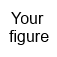 Fig.N. Caption textParagraph 2  your text hereTable n. Caption text Paragraph 3  your text here Scheme n. Caption text Paragraph 4 your text hereReferences [n]	Author, AA. year of publication, 'Title of article', Title of Journal, vol. volume number, no. issue number, pp. xx-xx.example:[1]	Smith, AB.  2015, Extraction of …., J. of Chromatography, vol. 2, no. 23, pp. 22-23.Column titleColumn titleRow title